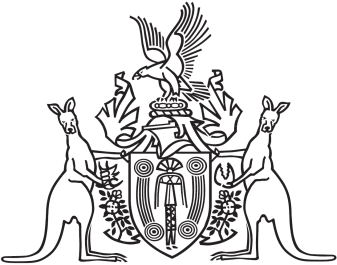 Northern Territory of AustraliaGovernment GazetteISSN-0157-833XNo. S106	14 December 2018Notification of Subordinate LegislationNotice is given of the making of the following subordinate legislation, effective from the date specified:For copies of legislation please direct your request to the Print Management Unit, email pmu.ntg@nt.gov.au or phone (08) 8999 6727Subordinate LegislationCommencement detailsEmpowering ActFisheries Amendment (Off-shore Net and Line Fishery) Regulations 2018(No. 25 of 2018)These Regulations commence on 
17 December 2018Fisheries Act